Step 3 answersChapter 1 Number1.1 Multiplying and dividing by 10, 100 and 10001 a 70	b 74	c 79	d 660	e 66	f 6.6	g 400	h 4.5	i 98.7	j 0.23	k 8070l 60.522 a 0.5	b 0.52	c 0.54	d 2.8	e 0.28	f 0.028		g 0.09	h 80	i 2.099j 0.003	k 56.9	l 7.5633 a 300	b 310	c 314	d 9000	e 200	f 925	g 54	h 29 000	i 2.5	j 765.4k 3050	l 1264 a 4	b 4.3	c 4.38	d 0.6	e 0.69	f 0.05	g 0.003	h 0.087	i 0.423j 0.902	k 80	l 62.55 a 4000	b 4400	c 44 000	d 440	e 6700		f 3750		g 500	h 2640	i 75	j 106	k 17 200	l 49306 a 7	b 7.3	c 7.125	d 0.35	e 0.035	f 0.008		g 0.505h 8.04	i 0.0035	j 0.0009 	k 7.8	l 0.06927 a 10	b 1000	c 1000		d 100	e 1000		f 1008 a 100	b 1000	c 10		d 10	e 100		f 10001.2 Rounding1 a 4.4		b 7.8		c 3.5		d 23.6		e 75.9		f 0.82 a 0.67	b 0.09		c 1.73		d 14.293 a 0.333	b 0.667	c 0.182	d 9.877	e 4.568	f 3.4604 a 6.3		b 0.04		c 64.8		d 9.90		e 29.0 		f 0.0075 a 4.3 	b 4.30 		c 4.2961.3 Fractions1 a 		b 		c 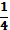 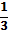 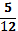 2 a 		b 		c 		d 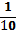 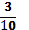 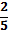 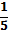 3 a 		b 		c 		d 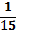 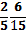 4 a 		b 		c 		d 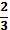 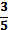 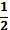 5 a 		b 		c 		d 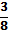 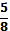 6 a 		b 		c 		d 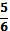 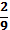 7 a 12		b 12		c 25		d 6		e 481.4 Fractions and decimals1 a 		b 2 a 		b 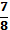 3 0.19, , 0.24, , 0.34 0.8, , , 0.65, 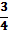 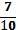 5 , 0.55, 0.6, , 6 1, 1.7, 1, 1.65, 1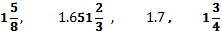 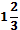 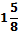 7 8 9 4.291.5 Calculations1 a 16		b 11		c 322 a 14.6	b 11.7		c 73 a 25		b 30		c 94 a 55		b 66		c 4.15 a 5		b 3		c 2 6 a 4		b 6.51.6 Fractions and percentages1 a 9 cm	b 27 kg	c 36 ml2 a 8		b 18		c 20		d 24		e £10		f £20	g 12 cmh 28 cm	i 9 ml		j 27 kg		k 25 cm	l $123 a £6.50	b 15 g		c 7 km		d 10.5		e 40		f 120	g £1.80h 84 m	i £2.79 	j £0.994 a £3.68	b 27.30	c 20.64 m	d £6.03	e 2.89 kg	f 316	g 6.12 gh 2628 people		i £75		j £24.05	k 299.2	l 2.418 km1.7 Calculations without a calculator1 a 4544	b 2445		c 13 905	d 14 091	e 9540		f 43 452	g 5842	h 19 812	i 15 2382 a 25		b 43		c 64		d 37		e 44 r 6	f 26 r 8		g 13 r 18	h 56 r 4	i 16 r 101.8 Negative numbers1 −10, −5, −3, 0, 7, 82 6, 3.5, 0, −2, −2.5, −43 54 −125 a 2		b 10		c −10		d −2		e −2		f 186 a −9		b −3		c −5		d −10		e −10		f −207 a −9		b 8		c −15		d 8		e 30		f −308 a −5		b −8		c 11		d −16		e −1.5		f −4.5	g −46	h 4		i 1.59 a −7		b 8		c −15		d 10		e −2		f 31.9 Approximations1 a B		b C		c C		d B		e D2 a B		b C		c A		d C		e D3 a Must be incorrect		b Could be correct1.10 Units of measurement1 a km		b mm		c m		d cm2 a ml		b kg		c m		d l		e g3 a 2		b 3000		c 54 a 250	b 34		c 0.75 2 l and 2000 ml; 0.25 l and 250 ml; 0.5 l and 500 ml; 0.33 l and 330 ml; the odd one out is 0.75 l6 a 4000	b 1300		c 250		d 9500		e 2		f 0.57 a 30		b 3		c 0.3		d 4.25		e 400		f 6.5	g 2500h 0.1		i 0.351.11 Number relationships1 a 1, 2, 4, 8, 16		b 1, 2, 4, 7, 14, 28		c 1, 2 and 42 a 1, 2, 3, 6, 9, 18		b 1, 3, 9, 27			c 1, 3 and 93 a 1, 3, 5, 9, 15, 45		b 1, 3, 7, 9, 21, 63		c 1, 3 and 94 1, 2, 5, 105 1, 5, 256 a 3, 6, 9, 12, 15, 18		b 5, 10, 15, 20, 25, 30	c Any two from 15, 30, 45, 60, 75, ...7 a 10, 20, 30, 40, 50		b 15, 30, 45, 60, 75c Any two from 30, 60, 90, 120, ...8 Any two from 100, 200, 300, 400, ...9 Any two from 36, 72, 108, 144, 180, ...1.12 Number patterns1 a 35, 38	b 24, 31	c 52, 66	d 26, 37	e 64, 60	f 35, 29g 39, 52	h 27, 33.52 1 + 2 + 3 + 4 + 5 = 15 and 1 + 2 + 3 + 4 + 5 + 6 = 213 1 + 3 + 5 + 7 + 9 = 25 and 1 + 3 + 5 + 7 + 9 + 11 = 364 a 24 and 34 and 39		b 28 and 25 and 22		c 14 and 25 and 40d 17 and 501.13 Squares, cubes and roots1 a 9		b 36		c 81		d 1442 a 8		b 27		c 216		d 10003 a 5		b 25		c 164		d 6254 a 1		b 2		c 61		d 9005 a 3		b 7		c 9		d 11		e 10		f 1	g 14h 20		i 06 a 1		b 2		c 5		d 10		e 6		f 97 a 6		b 10		c 3		d 48 a 25		b 81		c 64		d 216Chapter 2 Algebra2.1 Formulae1 a i 23	ii 52		iii 75		b J = E – 82 a i 13	ii 26		iii 65		b h = 5.5d3 a i 36	ii 60		iii 180  	b E = 10N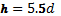 4 a i £13 	ii £23 		iii £53 		b f = 2.8m + 35 a p = 2x + 2y or p = 2(x + y)		b 100c a = xy	d 6006 a p = 7a	b p = 4b 	c p = 10c	d p = 4d + 2e		e p = 3f + 3g7 10.5 cm²2.2 Coordinates1 a C	b A	c G	d B 	e E 	f D	g F	h H	i J2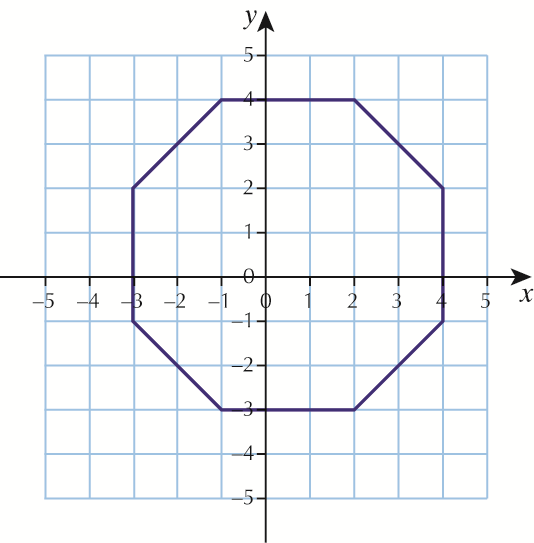 Octagon3 a (−3, −2)		b (0, 0)  4 a The y-coordinate is one more than the x -coordinate   b The y-coordinate is three less than the x-coordinate Chapter 3 Ratio, proportion and rates of change3.1 Ratio1 a 2 : 1	b 1 : 4		c 8 : 1  2 a 1 : 2  	b 2 :1  		c 1 : 1  	d 3 : 1		e  2 : 3		f 20 : 1 	g 50 : 1  	h 1 : 5  	i 4 : 1  		j 5 : 2 		k 2 : 3 		l 6 : 13 a 1 : 2 	b 3 : 1  	c 2 : 1 		d 3 : 24 2 : 3  5 1 : 36 4 : 17 11 : 18 a 5 : 1	b 5 : 33.2 Proportion1 £11.282 £10.323 £6104 138 miles5 7.2 miles6 £1177 80 minutes8 £2.889 £36.7510 The missing costs are £70.50, £282, £423, £564Chapter 4 Geometry and measures4.1 Symmetry1 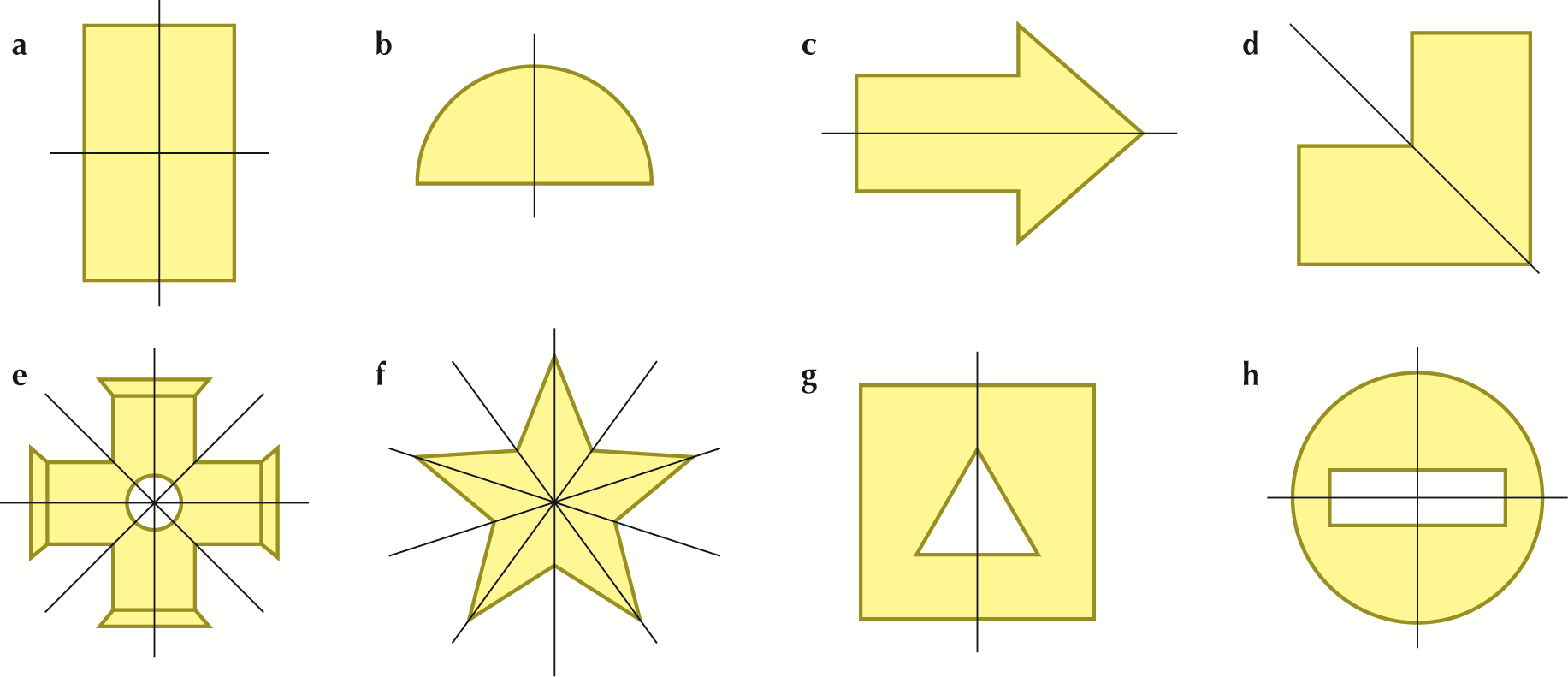 2 a cross 		b tick 		c tick		d cross	e tick		f cross3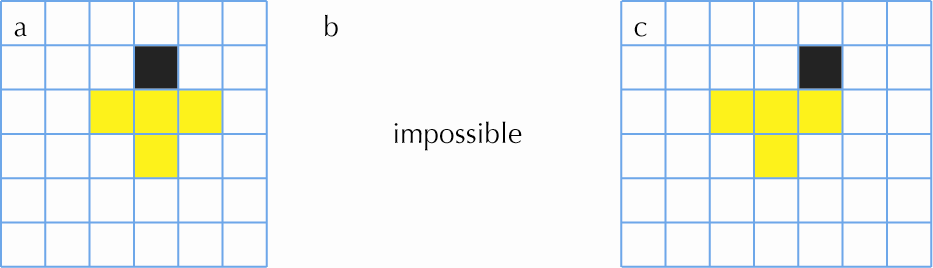 Other squares are possible for part c.4 a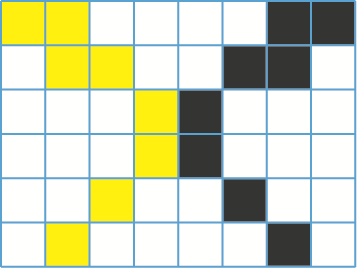 b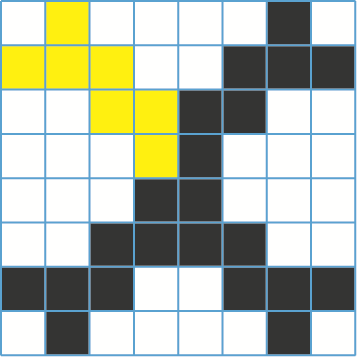 5 a 2 	b 3 	c 2 	d 2 	e 4 	f 56 a 2 	b 1 	c 2 	d 3 	e 1 	f 2 	g 17 a 4 	b 3 	c 2 	d 6 	e 58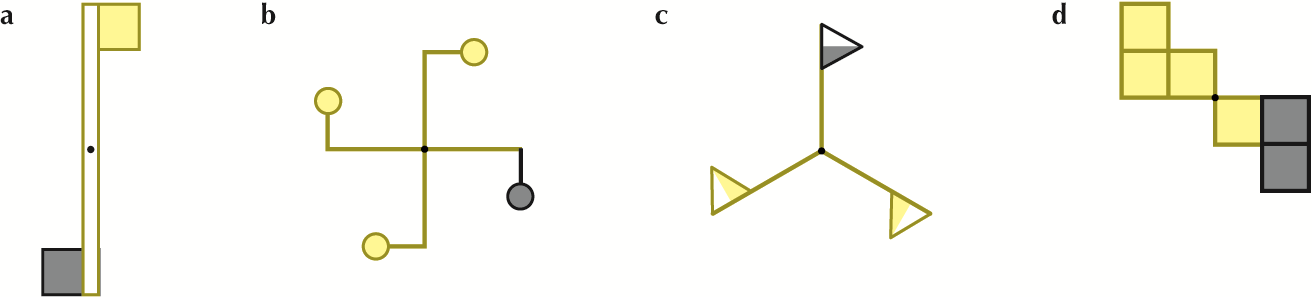 4.2 3-D shapes1 a 6 		b 12 		c 82 a 5 		b 9 		c 63 a 6 		b 124 a 12 edges and 8 vertices 	b trapeziums 5 a 12 		b 186 a 17 		b 77 a 9 		b 9 		c 164.3 Measuring angles1 a 90° 	b 95° 		c 50° 		d 80°2 Allow ± 2° for drawings  	a 53° and 87°  	b 34° and 91°		c 17° and 43°d 45° and 65°3 Allow ± 2 mm for drawings	a 5.3 cm  		b 8.2 cm  		c 4.7 cmd 4.3 cm  	e 9.4 cm  	f 6.1 cm4.4 Calculating angles1 a 80°		b 110°		c 60°		d 128°		e 133°		f 82° 2 a 65° 	b 68° 		c 50° 		d 72° 		e 68° 		f 54°3 a 50° 	b 296°  	c 135°  	d 264°  	e 288° 		f 109° 4 a 70° 	b 162° 		c 147° 		d 53° 		e 23° 		f 73°5 a 50° 	b 50° 		c 20° 6 a 70° 	b 40° 		c 75° 		d 30° 4.5 Area and perimeter1 a 21 		b 25 		c 60 		d 32 		e 33 		f 352 a 20 cm 	b 20 cm	c 32 cm 	d 24 cm 	e 28 cm 	f 27 cm3 77 cm², 60 m², 250 cm², 52 km², 384 cm²4 a 41 		b 31 		c 88 5 a 30 cm 	b 28 cm 	c 42 cm6 a 3 		b 6 		c 8 		d 9Chapter 5 Probability5.1 Probability scales1 a and b depend on where you live		c impossible 		d about even  e unlikely  		f certain 		g depends on you2 a A		b E		c C		d D3 a R  		b V  		c T  		d Q  		e W  		f S4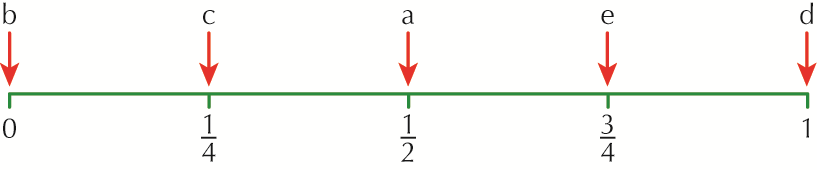 a 		b 0 		c 		d 1		e   5.2 Equally likely outcomes1 a 		b 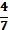 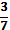 2 a 		b 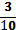 3 a 		b 4 a 		b 5 a 		b 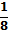 6 a 		b 7 a 		b 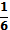 8 a 		b  9 a 		b 		c 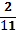 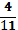 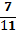 10 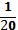 Chapter 6 Statistics6.1 Statistical measures1 a 20 		b 5.5  		c 4.6  		d 65  		e 452 a median = 1.8 kg, range = 1.7 kg		b They are all different – there is no mode3 a mode = £100, median = £100, mean = £200	   b The mode or the median because most people earn that. 4 a mode = 0 days, range = 5 days  		b mode = 39 g, range = 5 g  6.2 Statistical diagrams1 a 30		b 10%  2 a football	b 25%  3 a UK		b   		c 68%		d 30		e 1504 a Germany	b Germany	c France	d Italy5 a About 8 million  		b About 17 million  		c About 63 milliond There are approximately the same number of men and women under 21 and 60 or less. There are more women than men over 60.  6 a Cannot Say		b False  	c True 		d True  	e Cannot Sayf True6.3 Line graphs1 a 9 °C 	b 14 °C	c 09:002 a 154 cm	b Thursday	c 25 cm d  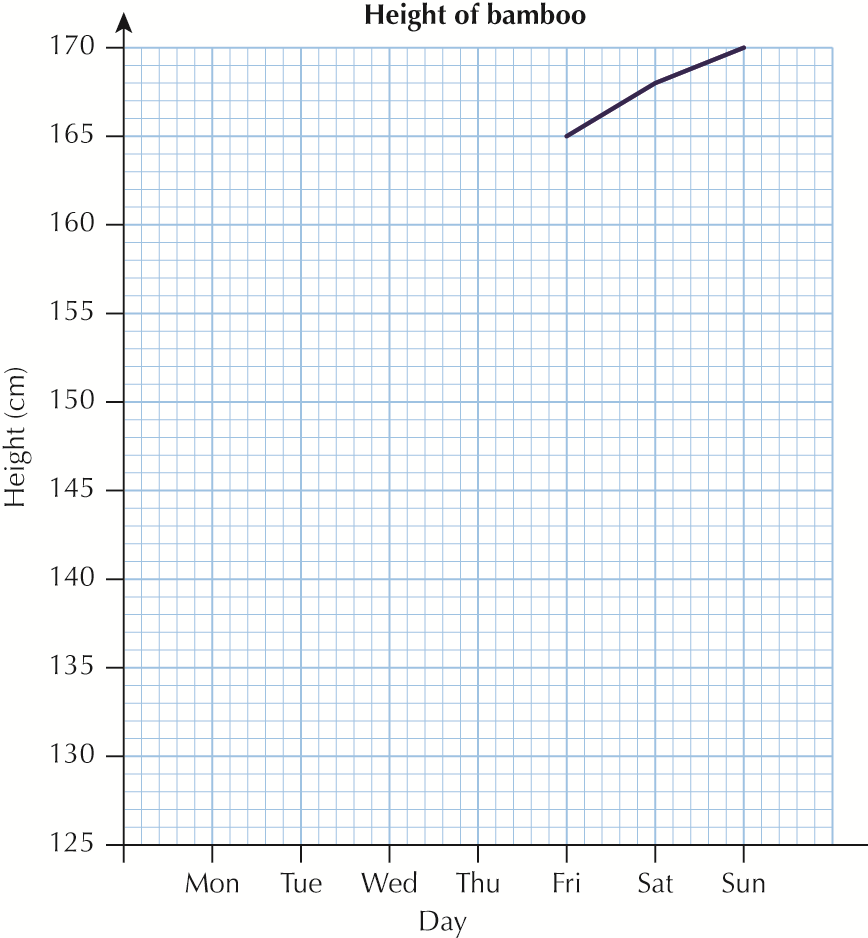 3 a 15 mph		b 32 mph  c 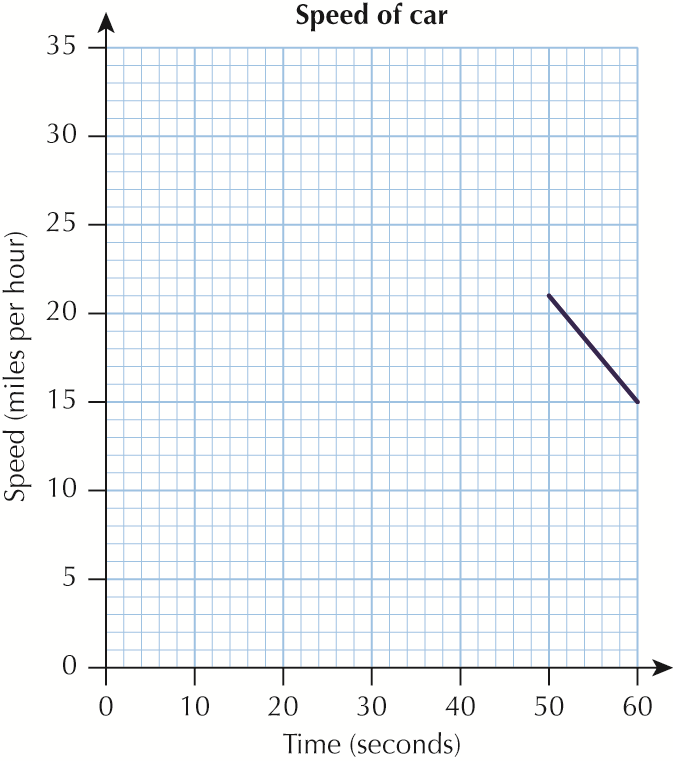 4 a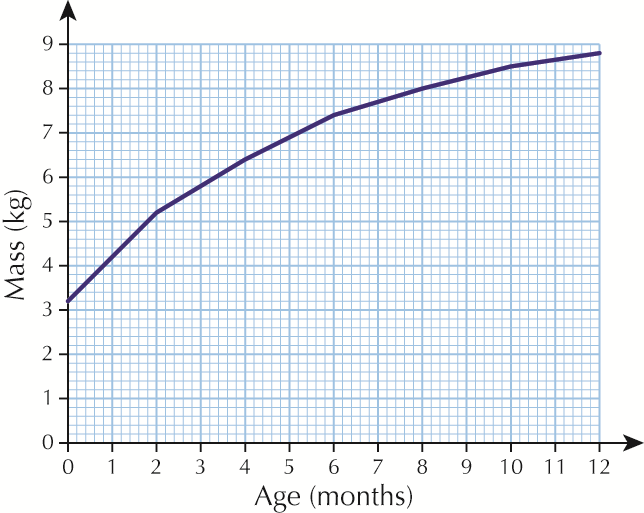 b i 5.8 kg  	ii 8.7 kg  	c i 4.2 kg 	ii 1.5 kg5 a About 2.3 hoursb 31 miles in the first 1½ hours and 39 miles the second 1½ hours so further in the second.